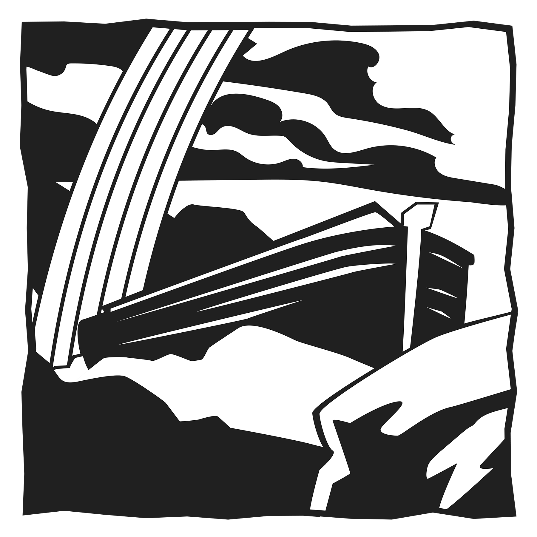 9th Sunday after Pentecost“I have set My bow in the cloud, and it shall be a sign of the covenant between Me and the earth.” Genesis 9:13AS WE GATHERGod’s promise of life in the rainbow summons us to hope in God. The apostle Paul urges us to discover and to know how real and firm is God’s love. Like the fearful disciples in today’s Gospel, we may have doubts of faith. But God’s Word assures us: “Take heart; it is I. Do not be afraid” (Mark 6:50). This causes us to stop our worrying and believe. Hope in God can calm you. The love of God can convince you. Here, now, at His mighty Word, your sins are forgiven, and you have hope, love, and life. We now gather before Him, our Creator, our Redeemer, and our loving God.+ CONFESSION and ABSOLUTION +(LSB, Divine Service, Setting One, pg. 151)+ SERVICE OF THE WORD +HYMN “Eternal Father, Strong to Save” (LSB 717, Navy Hymn verses 2-3)KYRIE (LSB, pg. 152-153)HYMN OF PRAISE “This Is the Feast” (LSB, pg. 155)SALUTATION and COLLECT OF THE DAY (LSB, pg. 156)OLD TESTAMENT READING Genesis 9:8-17 (bulletin insert)INTROIT (bulletin insert)EPISTLE Ephesians 3:14-21 (bulletin insert)ALLELUIA and VERSE (LSB, pg. 156)HOLY GOSPEL Mark 6:45-56 (bulletin insert)HYMN “Entrust Your Days and Burdens” (LSB 754, tune of LSB 684)SERMON “For This Reason”NICENE CREED (LSB, pg. 158)PRAYER OF THE CHURCHRETURNING OF OUR FIRST FRUITSOFFERTORY “What Shall I Render to the Lord” (LSB, pg. 159)+ SERVICE OF THE SACRAMENT +Divine Service and the Close Fellowship of Holy CommunionOur Lord speaks and we listen. His Word bestows what it says. Faith that is born from what is heard acknowledges the gifts received with eager thankfulness and praise. The gifts include the Holy Supper in which we receive His true body and blood to eat and drink. Those welcome to the table acknowledge the real presence of the body and blood of Christ, confess their own sinfulness, and in true faith wish to receive the forgiveness and strength promised through this Holy Sacrament, as instructed … and in unity of faith … with God’s people here in this congregation. It is our sincerest desire that you join in the intimacy of this fellowship. However, if you are not, yet, an instructed and confirmed member-in-good-standing of a congregation of the Lutheran Church-Missouri Synod, please visit with the pastor about such a fellowship before communing. If you wish to come forward for a blessing, you are welcome to join us at the rail to receive such. Please cross your arms in front of you to indicate that desire.COMMUNION LITURGY (LSB, pg. 160-163)DISTRIBUTION “Be Still, My Soul” (LSB 752)“Jesus, Savior, Pilot Me” (LSB 715)POST-COMMUNION CANTICLE “Thank the Lord” (LSB, pg. 164)POST-COMMUNION COLLECT (LSB, pg. 166)BENEDICTION (LSB, pg. 166)HYMN “All Praise to Thee, for Thou, O King Divine” (LSB 815)FAITH LUTHERAN CHURCH,Rev. Curt Hoover, Rev. Alebachew Teshome,Rev. Craig Fiebiger, Rev. Doug DeWitt2640 Buckner Road, Thompson’s Station, TN  37179, (615) 791-1880www.faithlutheran-tn.orgAll are welcome … Christ is honored.